Фото гравців команди МФК «Переможці»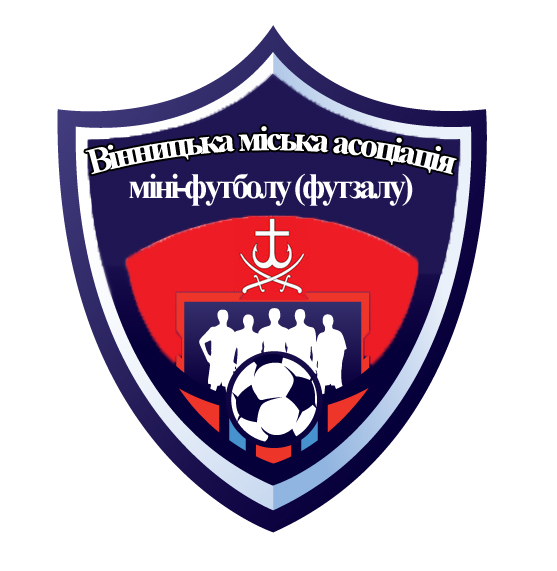 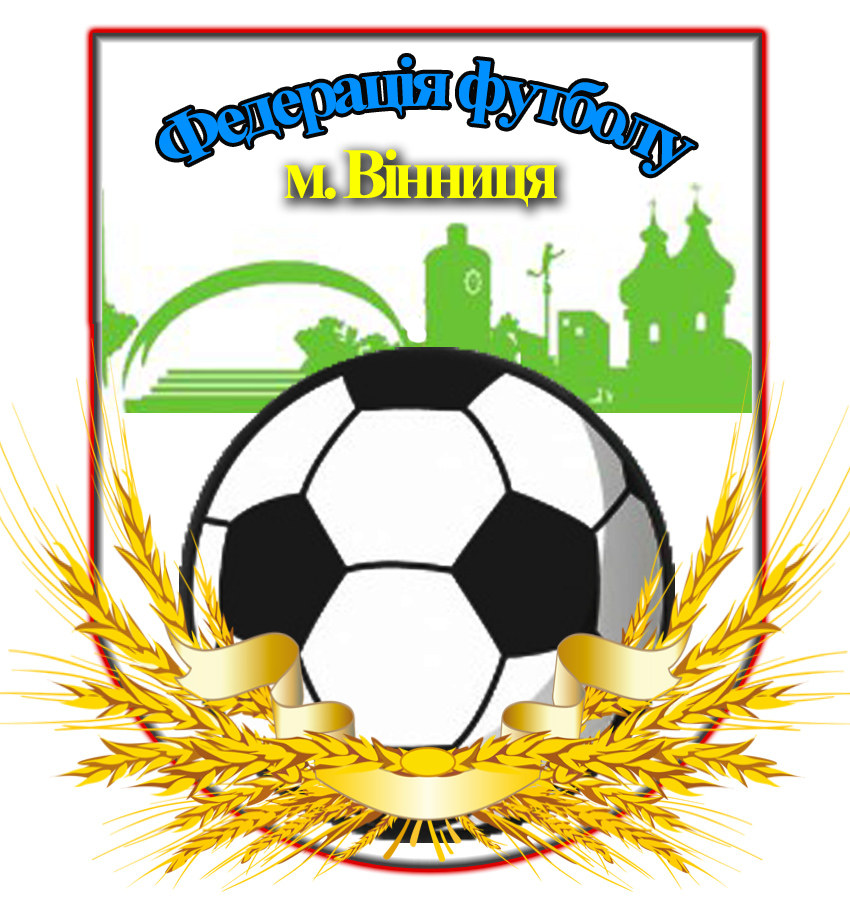 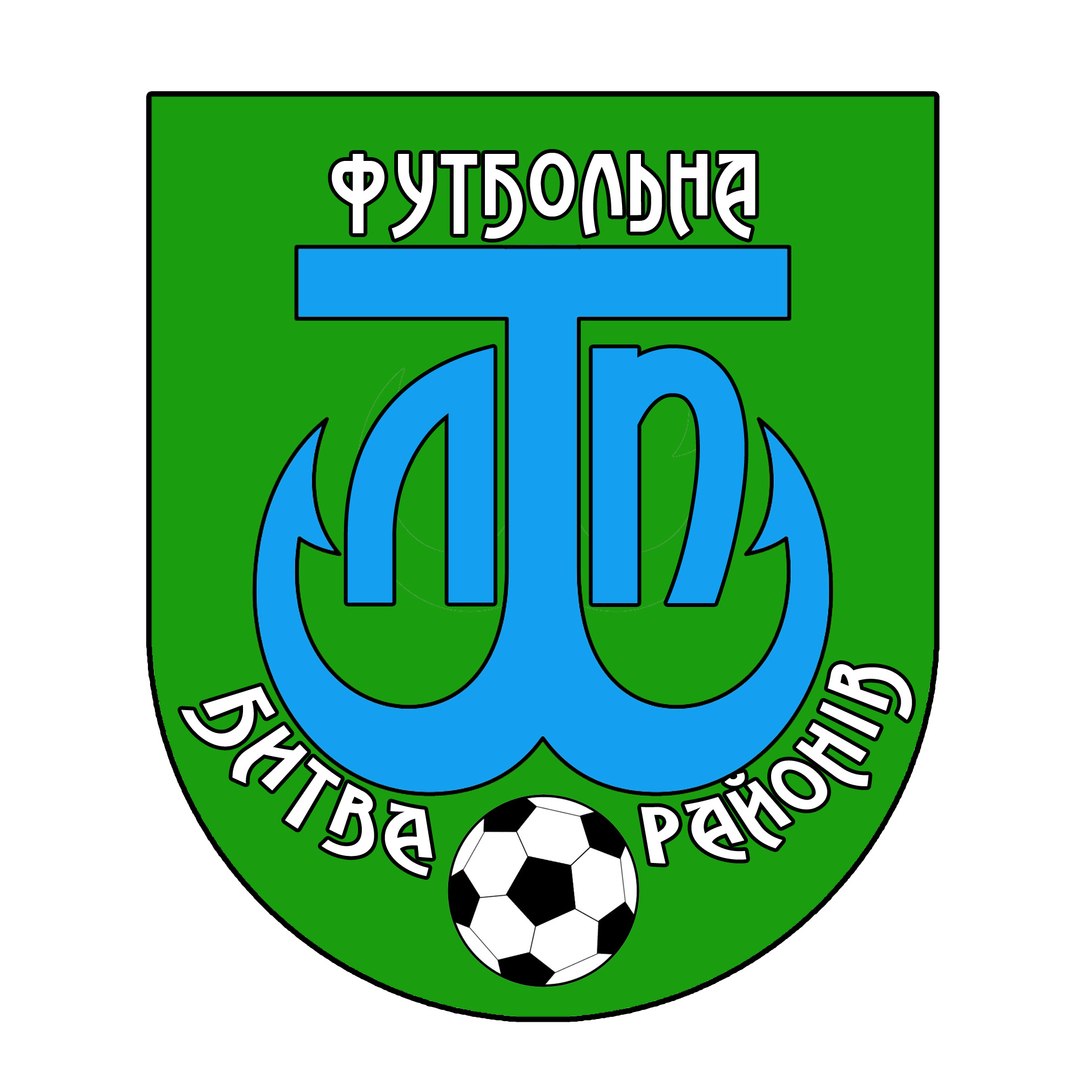 Футбольна битва районів(VII СЕЗОН)Футбольна битва районів(VII СЕЗОН)Футбольна битва районів(VII СЕЗОН)Футбольна битва районів(VII СЕЗОН)Назва команди:Назва команди:МФК «Переможці»ЕмблемаСпонсор командиДосягненняІншеНазва команди:Назва команди:МФК «Переможці»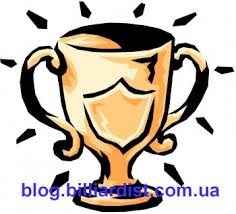 Т&M сompanyПереможець Лігич Чемпіонів УЄФА 2019Ліга (обрати): Ліга (обрати): Правий берег/Лівий берег (обрати)Т&M сompanyПереможець Лігич Чемпіонів УЄФА 2019Представник командиПредставник командиКапітаненко Іван ІвановичТ&M сompanyПереможець Лігич Чемпіонів УЄФА 2019Представник командиПредставник команди097 777 77 77, https://vk.com/team1Т&M сompanyПереможець Лігич Чемпіонів УЄФА 2019№Прізвище Ім’я, ПобатьковіДата народженняДовідка про стан здоров’я 1.Іванов Іван Іванович12.12.1955Підпис/штам лікаря2.3.4.5.6.7.8.9.101112131415Всього до змагань допущено:Всього до змагань допущено:Всього до змагань допущено:______ гравців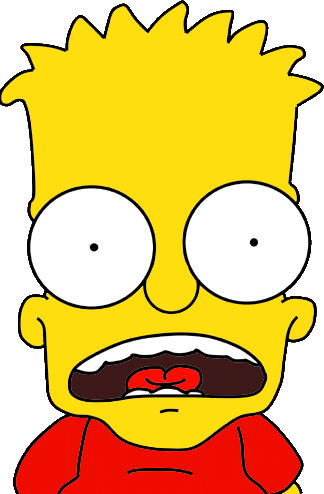 Іванов
Іван
Іванович

12.12.1995Іванов
Іван
Іванович

12.12.1995Іванов
Іван
Іванович

12.12.1995Іванов
Іван
Іванович

12.12.1995